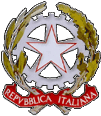 Ministero dell’Istruzione, dell’università e della ricercaIstituto Comprensivo di Scuola Primaria e Secondaria di primo gradoPlazal dali Sckòla,77 - 23030 LIVIGNO (SO)Tel: 0342 996394 FAX: 0342 970212e.mail: soic80300t@istruzione.itPIANO DIDATTICO PERSONALIZZATOALUNNI CON D.S.A – ALUNNI CON BISOGNI EDUCATIVI SPECIALIAnno Scolastico ………..Scuola Primaria…………………………………………………………….Classe………..                                                 Sezione………….Insegnanti di classe………………………………………DATI  RELATIVI  ALL’ALUNNONote  Informazioni ricavabili da diagnosi e/o colloqui con lo specialista, se alunno già seguito.2. Documentazione del percorso scolastico pregresso mediante relazioni relative ai cicli precedenti.3. Rilevazione delle specifiche difficoltà che l’alunno presenta; segnalazione dei suoi punti di fragilità o di forza: interessi, predisposizioni e abilità particolari in determinate aree disciplinari.DESCRIZIONI DEL FUNZIONAMENTO DELLE ABILITÀ STRUMENTALINoteInformazioni da diagnosi specialisticaOsservazione libera e sistematica (tempo impiegato in relazione alla media della classe nella esecuzione dei compiti,...). Livelli di competenza nella lettura e scritturaComprensione di tipologie di testi (comprensione letterale, inferenziale, costruttiva, interpretativa, analitica, valutativa)Competenza linguistica (sintattica, grammaticale, lessicale, ortografica)Capacità di comprensione e produzione dei numeri, capacità di incolonnarli correttamente, abilità di ragionamento aritmetico, assimilazione e automatizzazione dei fatti numericiCARATTERISTICHE COMPORTAMENTALINotePartecipa agli scambi comunicativi e alle conversazioni collettive; collabora nel gruppo di lavoro scolastico,….Sa relazionarsi, interagire,….Sa gestire il materiale scolastico, sa organizzare un piano di lavoro,…. Parla delle sue difficoltà, le accetta, elude il problema …Percezione soggettiva di riuscire ad affrontare gli impegni scolastici con successo e fiducia nelle proprie possibilità di imparare CARATTERISTICHE DEL PROCESSO DI APPRENDIMENTONoteInformazioni ricavabili da:  diagnosi/incontri con specialisti rilevazioni effettuate dagli insegnantiSTRUMENTI UTILIZZATI DALL’ALUNNO Materiale strutturatoStrumenti informatici Fotocopie adattateUtilizzo del  PC per scrivereRegistrazioni o lettura di un adultoTesti con immagini o schemiAltro ………                 Nota Informazioni ricavabili da osservazioni effettuate dagli insegnantiINDIVIDUAZIONE DI EVENTUALI  MODIFICHE RISPETTO A QUANTO PREVISTO DAI  PIANI DI STUDIO(disciplina o ambito disciplinare):…………………………………………………………………………………………………………………………………………………...............................………………………………………………………………………………………………………..………………………………………………………………………………………………………..(disciplina o ambito disciplinare):…………………………………………………………………………………………………………………………………………………................................………………………………………………………………………………………………………..………………………………………………………………………………………………………..(disciplina o ambito disciplinare):…………………………………………………………………………………………………………………………………………………................................………………………………………………………………………………………………………..…………………………………………………………………………………………………….NoteDopo aver analizzato gli obiettivi disciplinari previsti per ogni ambito  dalle Indicazioni Nazionali STRATEGIE METODOLOGICHE E DIDATTICHE Incoraggiare l’apprendimento collaborativo favorendo le attività in piccoli gruppi.Predisporre azioni di  tutoraggio.Sostenere e promuovere un approccio strategico nello studio utilizzando  mediatori  didattici  facilitanti l’apprendimento  (immagini, mappe …).Sollecitare collegamenti fra le nuove informazioni e quelle già acquisite ogni volta che si inizia un nuovo argomento di studio.Promuovere inferenze, integrazioni e collegamenti tra le conoscenze e le discipline.Dividere gli obiettivi di un compito in “sotto obiettivi”Offrire anticipatamente schemi grafici relativi all’argomento di studio, per orientare l’alunno nella discriminazione delle informazioni essenziali. Privilegiare l’apprendimento esperienziale e laboratoriale  “per favorire l’operatività e allo stesso  tempo  il dialogo, la riflessione su quello che si fa”;Sviluppare processi di autovalutazione e autocontrollo delle strategie di apprendimento negli alunni.Altro……………………………………………………………………………………………ATTIVITA’  PROGRAMMATEAttività di recuperoAttività di consolidamento e/o di potenziamentoAttività di classi aperte (per piccoli gruppi)Attività all’esterno dell’ambiente scolasticoAttività di carattere culturale, formativo, socializzante 10.MISURE DISPENSATIVENell’ambito delle varie discipline l’alunno viene dispensato:dalla lettura ad alta voce;dai tempi standard dal copiare dalla lavagna;dalla dettatura di testi/o appunti;da un eccesivo carico di compiti a casadalla effettuazione di più prove valutative in tempi ravvicinati;dallo studio mnemonico di formule, tabelle; definizioni altro ( es.: sostituzione della scrittura con linguaggio verbale e/o iconico)…………………………………………………………………….11. STRUMENTI COMPENSATIVIL’alunno usufruirà dei seguenti strumenti compensativi:libri digitali tabelle, formulari, procedure specifiche , sintesi, schemi e mappe calcolatrice o computer con foglio di calcolo e stampantecomputer con videoscrittura, correttore ortografico, stampante e scannerrisorse audio (registrazioni,  sintesi vocale, audiolibri, libri parlati, …) software didattici freecomputer con sintetizzatore vocalevocabolario multimediale12.CRITERI E MODALITÀ DI VERIFICA E VALUTAZIONESi concordano:verifiche orali programmatecompensazione di compiti scritti con prove oraliuso di mediatori didattici durante le prove scritte e orali   (mappe mentali, mappe cognitive..)valutazioni più attente alle conoscenze a alle competenze di analisi, sintesi e collegamento con eventuali  elaborazioni personali, piuttosto che alla correttezza formaleprove informatizzatevalutazione dei progressi in itinere  13. PATTO CON LA FAMIGLIA E CON L’ALUNNOSi concordano:l’organizzazione di un piano di studio settimanale con distribuzione giornaliera del carico di lavoro.le modalità di aiuto: chi, come, per quanto tempo, per quali attività/discipline chi segue l’alunno nello studio gli strumenti compensativi utilizzati a casa  (audio: registrazioni, audiolibri,…) strumenti informatici (videoscrittura con correttore ortografico, sintesi vocale, calcolatrice o computer con fogli di calcolo,…. )le verifiche sia orali che scritte.altro ……………………………………………………………………………………………….N.B. Il patto con la famiglia e con l’alunno deve essere costantemente arricchito dalla ricerca della condivisione delle strategie e dalla fiducia nella possibilità di perseguire il successo formativo (a tal fine sono molto utili i rilevamenti oggettivi dei progressi in itinere).Docenti della Classe                      	Dirigente Scolastico       ____________________________________                       ________________________________________________________________________                      Genitori                                                              ____________________________________   		     _____________________________________                         ____________________________________		    _____________________________________  ____________________________________                 Tecnico competente (se ha partecipato)_____________________________________                   ______________________________________Cognome e nomeData e luogo di nascitaDiagnosi specialistica 1Informazioni dalla famiglia Comportamento in ambiente extrascolasticoModalità di svolgimento dei compiti assegnatiCaratteristiche percorso didattico pregresso 2Altre osservazioni  3LETTURA   (velocità, correttezza, comprensione)diagnosiosservazioneLETTURA   (velocità, correttezza, comprensione).SCRITTURA (tipologia di errori,  grafia, produzione testi:ideazione, stesura,revisione)diagnosiosservazioneSCRITTURA (tipologia di errori,  grafia, produzione testi:ideazione, stesura,revisione)CALCOLO  (accuratezza e velocità nel calcolo a mente e scritto)diagnosiosservazioneCALCOLO  (accuratezza e velocità nel calcolo a mente e scritto)ALTRI DISTURBI ASSOCIATI  diagnosiosservazioneALTRI DISTURBI ASSOCIATI  PresentePresente in parteAssenteOsservazioniCollaborazione e partecipazioneRelazionalità con compagni/adulti 2Frequenza scolasticaAccettazione e rispetto delle regoleCollaborazione e partecipazione1Motivazione al lavoro scolastico Capacità organizzative 3Rispetto degli impegni e delle responsabilitàConsapevolezza delle proprie difficoltà 4Senso di autoefficacia 5 Autovalutazione delle proprie abilità  e potenzialità nelle diverse disciplineCapacità di memorizzare procedure operative Capacità di immagazzinare e recuperare  le informazioni Capacità di organizzare le informazioni  e le attività